Evaluation of various nutritional and environmental factors effect on biosurfactant production by Staphylococcus epidermidisNassir Abdullah Alyousif1*, Wijdan H. Al-Tamimi2, Moayed A. Abd Al-Sahib31Department of Ecology, College of Science, University of Basrah. Iraq2Department of Biology, College of Science, University of Basrah. Iraq3Thi-Qar Oil Company, Iraq*For correspondence: nassir.hillo@uobasrah.edu.iqAbstract    Biosurfactants are biological surface-active compounds produced mainly by hydrocarbon-utilizing microorganisms. The properties of biosurfactants make them promising compounds for the application in various fields. The current study was to evaluate of various nutritional and environmental factors effect on biosurfactant produced by Staphylococcus epidermidis. This bacterium was isolated for first time in world from crude oil of oilfield reservoir in current study and identified by 16S rDNA sequencing and considered biosurfactant producer according to screening tests. Several factors were evaluated in the current study to determine the optimal conditions for biosurfactant production. The results demonstrated that olive oil was the optimal carbon source with concentration 2 % and the glutamic acid was the best nitrogen source with concentration 0.2 %. the study demonstrated highest biosurfactant production was recorded at incubation period of 5 days and 3% inoculum size. Further study is required to determine the chemical structure of produced biosurfactant and evaluate the potential application of biosurfactant in various fields, therefore constitute a stimulus for future studies.Keywords: Staphylococcus epidermidis, Biosurfactant, Carbon and Nitrogen sources, environmental factors.Introduction     Biosurfactants (BSs) are biological surface-active compounds produced mainly by hydrocarbon-utilizing microorganisms which either released into the surrounding environment or adhered to the producer cell's plasma membrane (Ndlovu et al. 2016; Alyousif et al. 2020a).       BSs are amphiphilic compounds that have both hydrophilic and hydrophobic groups that solubilize two separate phases in a heterogeneous solution by interacting with the interface between them (Mani et al. 2016). According to chemical structures, they exhibit a broad diversity such as glycolipids, phospholipids, lipoproteins, fatty acids, particulate and polymeric biosurfactants (Maier and Soberon-Chaez 2000).      BSs have different functional properties including wetting, cleansing, emulsification, foaming, surface activity and anti-microbial activity in addition, as well as the ability to function in extreme conditions such as high pH, temperature and salt concentration, making them suitable for use in pharmaceuticals, cosmetics, agriculture, food industries, environmental remediation and enhanced oil recovery (Sachdev and Cameotra 2013; Elazzazy et al. 2015).      The natural environments contaminated with hydrocarbons such as soil, water and production water of oilfields are abundant in biosurfactant producing bacteria (Sohail and Jamil 2020). Different genera of bacteria are capable of producing different types of biosurfactants. Pseudomonas sp., Bacillus sp., Acinetobacter sp., Rhodococcus sp., Lactobacillus sp., Arthobacter sp. and Candida sp. that are most genera utilized for biosurfactant production (San Keskin et al. 2015).      Staphylococcus genus is a known for its pathogenic effect to human and animal, but some Staphylococcus strains isolated from natural environments and could be produced secondary metabolites that exhibited biotechnological significance (Eddouaouda et al. 2011).        Several studies demonstrated the ability of biosurfactant production by Staphylococcus species such as S. aureus, S.s hominis, S. sp. strain 1E, S. saprophyticus, S. xylosus xylosus (Mariano et al. 2008; Eddouaouda et al. 2011; Hamed et al. 2012; San Keskin et al. 2015; Mani et al. 2016). S. epidermidis is a normal and an abundant human skin inhabitant and reported by Hamed et al. (2012) as biosurfactant producer.     The current study was to evaluate of various nutritional and environmental factors effect including different carbon sources, nitrogen sources, inoculum size and incubation period on biosurfactant production by Staphylococcus epidermidis, which isolated from crude oil of oilfield.Materials and methodsSample and molecular identification    The bacterium utilized in present study was isolated in previous study (Alyousif et al. 2020a) from crude oil of Al-Garraf oilfield in Thi-Qar province (31°14′N 46°19′E). The bacterium was identified by molecular technique using 16S rDNA gene sequence analysis. The bacterial DNA was isolated by using Presto™ Mini g DNA bacteria kit from the Geneaid company. The 16S rDNA gene was amplified by the polymerase chain reaction (PCR) using the bacterial universal primers 27F (5AGAGTTTGA TCCTGGCTCAG-3) and 1492R (5-GGTTACCTTGTTACGACTT-3). The PCR reactions were made in a total volume of 50 μl. An initial denaturation step of 96 °C for 3 min followed by 27 cycles of 96 °C for 30s, annealing temperature of 56°C for 25s and extension at 72°C for 15s and final extension at 72°C for 10 min (Miyoshi et al. 2005). The Amplified DNA was purified and sequenced by Macrogen Company (South Korea). The 16S rDNA gene sequence was corrected and compared with bacterial nucleotide sequences available at NCBI using BLAST tools “http://www.ncbi.nlm.nih.gov“ to find the sequence homology and identification of the isolated bacterium.Preparation of the bacterial inoculum     The inoculum of the bacterium was prepared in 250 ml flask containing 50 ml of autoclaved nutrient broth (Himedia, India) and incubated for 24 h at 30 °C. The MSM was inoculated with 5% (v/v) of prepared inoculum.Biosurfactant production    The mineral salt medium (MSM) was adopted from (Deng et al. 2014) and composed of the following ingredients (g/l) NaCl (5), KH2PO4 (2), NH4NO3 (1), Na2HPO4 (3), MgSO4.7H2O (0.7) and 1 ml /l trace salt solution. The trace salt solution containing (mg/l) CaCl2 (20), CuSO4 (0.5), FeCl3 (30), MnSO4.H2O (0.5), and ZnSO4.7H2O (10). One hundred ml of MSM prepared in 250 ml flask was sterilized by autoclaving at 121 °C for 15 min and inoculated with 5 ml (106 CFU/ml) of an activated inoculum. The culture was incubated at 30 °C with agitation (150 rpm/min) in a shaking incubator. Screening for producing the biosurfactant      After the end of fermentation, the cultures broths were centrifuged at 5000 rpm at 4 C° for 20 min to remove the bacterial cells (Xiangsheng et al. 2010). The bacterial cells-free supernatants were subjected to the following tests to select the optimum factors for producing of biosurfactant.Hemolytic assay     The hemolytic assay was used to examined the ability of bacterium to produce biosurfactant based on the method described by Youssef
et al. (2009). The bacterium was streaked on 5% human blood agar plate and incubated at 30 °C for 24 h, then the hemolysis zone was observed around the spot. Oil spreading assay     The oil spreading assay was performed by adding 40 ml of distilled water to a Petri dish (size of 15 cm diameter), 20 µl of crude oil was added onto the water surface forming a thin layer. Then, 10 µl of supernatant was added to the oil surface. The diameter of the clearing zone was measured and compared with 10 µl of distilled water as a negative control (Satpute et al. 2010).Determination of the emulsification index    Two ml bacterial cell free supernatant was mixed with two ml kerosene and vortexed for 2 min. The emulsification index was calculated by measuring the height of the emulsion layer after a 24 h incubation period at room temperature (Viramontes-Ramos et al. 2010). The emulsification index (E24 %) is calculated using the following equation:
E24 (%) = The height of emulsion layer  x 100%
                  The height of total solutionDetermination of emulsification activity      The supernatant (0.5 ml) was added to a screw-capped tube containing 7.5 ml of Tris-Mg [20mM Tris HCl (pH 7.0) and 10 mM MgSO4] and 0.1 ml of kerosene. The screw-capped tubes were vortexed for 2 min and allowed to sit for 1 h. The samples' absorbance was measured at 540 nm, and the measured optical density was used to calculate emulsification activity (EA) (Sifour et al. 2005).
Biomass determination
    The biomass of the sample was separated by centrifuging 10 ml sample at 5000 rpm for 15 min at 5 °C and the bacterial cell pellets were dried in an oven at 105°C for 24 h (Santos et al. 2018).Selection of factors affecting biosurfactant production     The culture media incubated at different nutritional and environmental conditions to determine the optimum nutritional and environmental factors for producing the biosurfactant which included the following factors: (carbon source, carbon concentration, nitrogen source, nitrogen concentration, incubation period, and inoculum size), after that the production of biosurfactant was evaluated by Oil spreading assay, emulsification activity and emulsification index. One hundred ml of production medium supplemented with 1% of one of the following carbon sources (glucose, corn oil, glycerol, lactose, mannitol, olive oil and sunflower oil) were assessed to select optimum carbon source in production medium and incubating at 30 °C for 7 days in a shaker incubator. Five concentrations of olive oil were examined (1 %, 1.5 %, 2 %, 2.5 % and 3 %) to choose optimum concentration keeping NH4NO3 as nitrogen source in production medium. Four nitrogen sources (glutamic acid, KNO3, NH4NO3 and urea) were tested to choose the optimum nitrogen source in production medium. Four increasing concentrations of glutamic acid (0.1 %, 0.2 %, 0.4 % and 0.6) were examined to find out the optimum nitrogen concentration using optimized olive oil source in production medium. The optimum inoculum size was evaluated by using different inoculum sizes (1 %, 2 %, 3 %, 4 % and 5 %) of the bacterium and incubated at 30 °C for 7 days in a shaker incubator. The optimum incubation period for producing the biosurfactant was determined by incubated at different incubation periods (1, 2, 3, 4, 5, 6 and 7 days).Statistical analysis     One-way ANOVA was used to assess the differences among the different factors using SPSS software (version 20).  P < 0.05 were considered as statistically significant. The average values presented for emulsification activity and biomass were estimated using 2 replications and expressed as mean ± standard deviation.ResultsMolecular identification of bacterial isolate    The isolate was identified by amplified 16S rDNA gene, The PCR product was observed on agarose gel as shown in (Figure 1). The sequence analysis of 16S rDNA gene of the bacterial isolate was identified this isolate as S. epidermidis.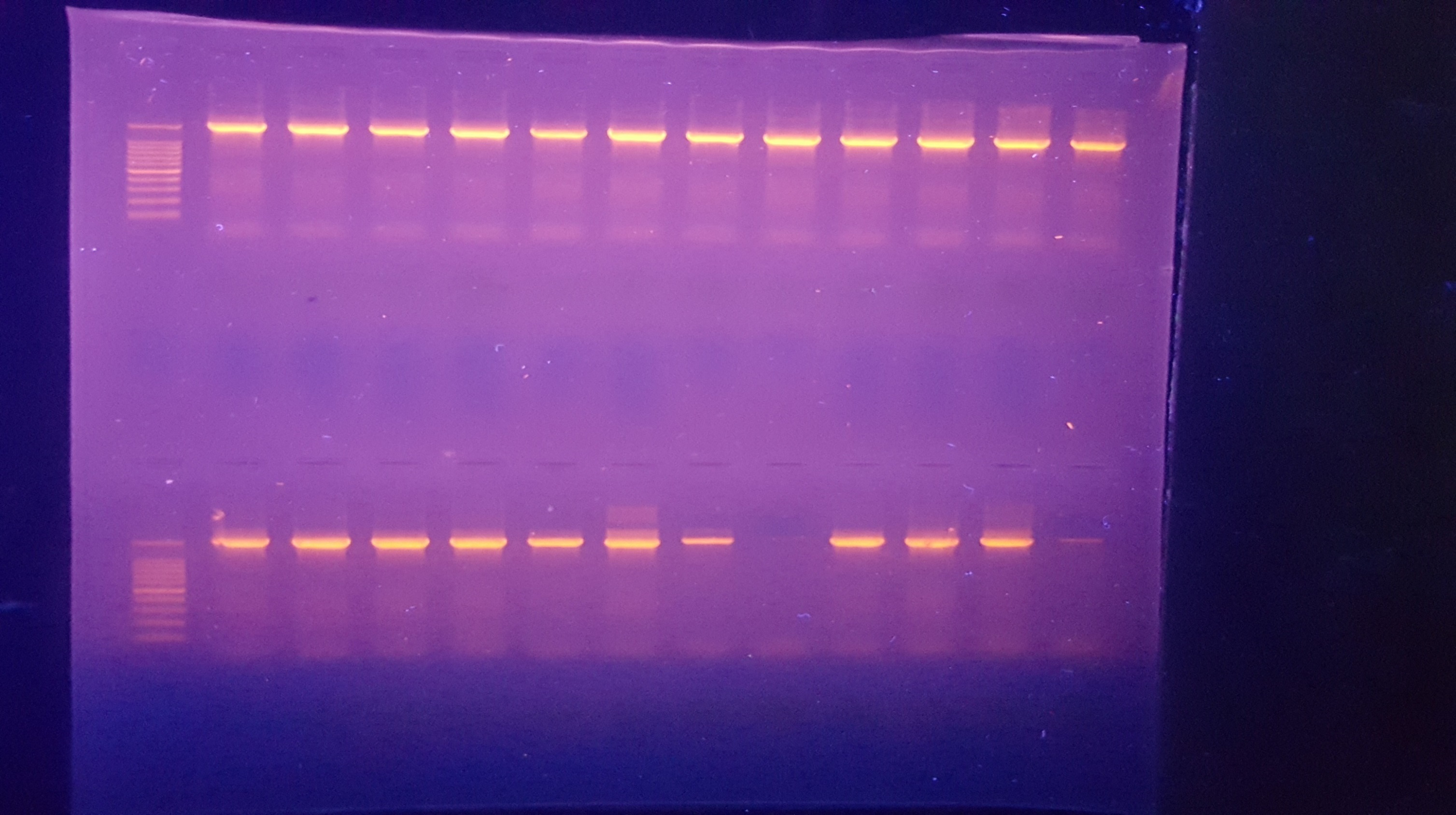 Figure 1. The PCR product of 16S rDNA gene. Lane L: 100 bp DNA ladder. Lane N: 16s RDNA geneScreening for biosurfactants production    S. epidermidis was screened to assess an ability of isolate to produce biosurfactant by using screening tests.  For the hemolytic test, the bacterium S. epidermidis showed a clear zone around the colony of bacterium on blood agar and considered positive result as shown in (Figure 2A). The result showed 53.3% value for emulsification index test (Figure 2B), 10 cm diameter of clear zone for the oil spreading test (Figure 2C) and 0.896±0.082 for emulsification activity therefore, they considered positive result for producing biosurfactant. The biomass concentration obtained from S. epidermidis was 2.237±0.080 gm.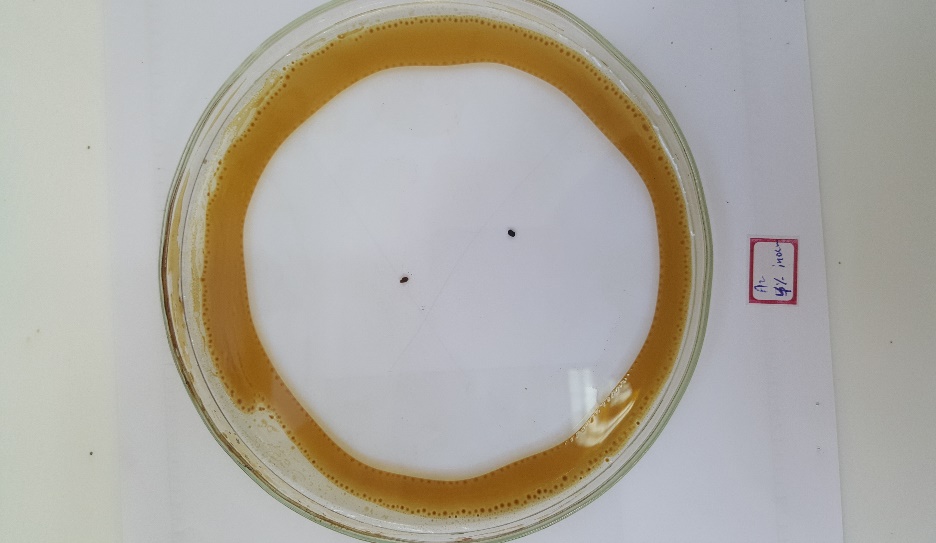 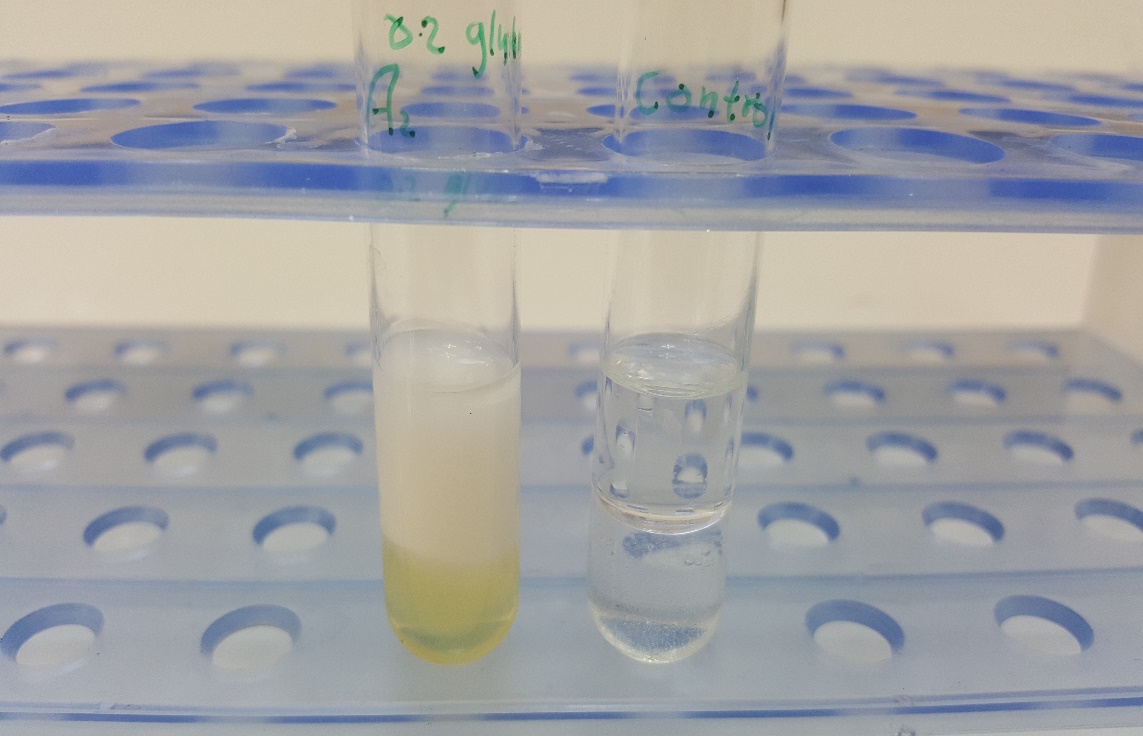 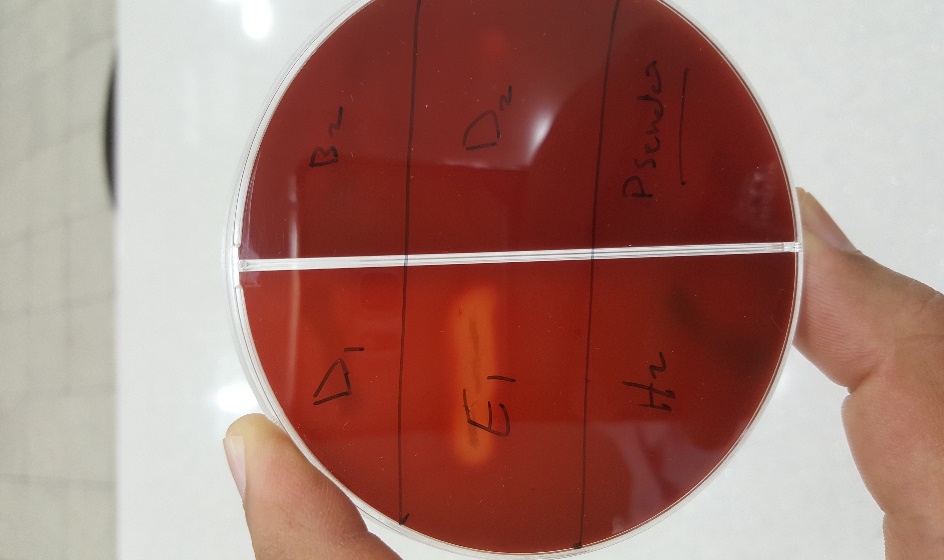 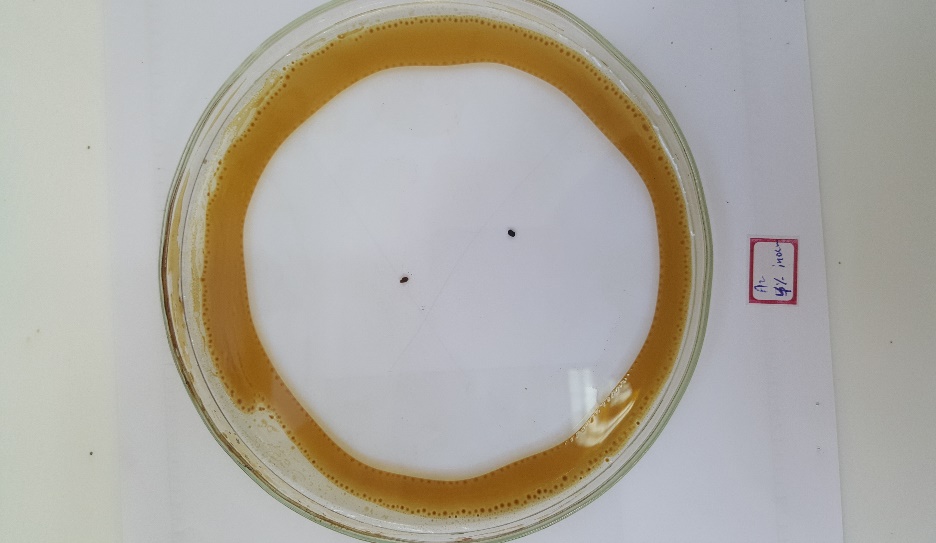 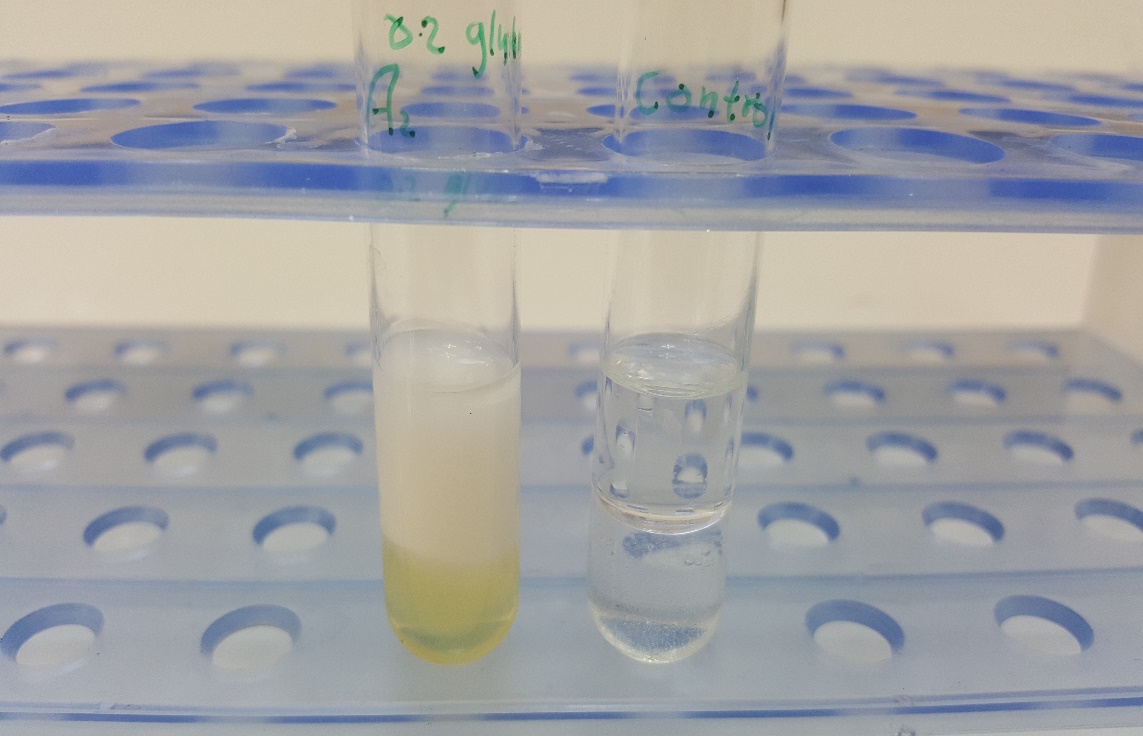 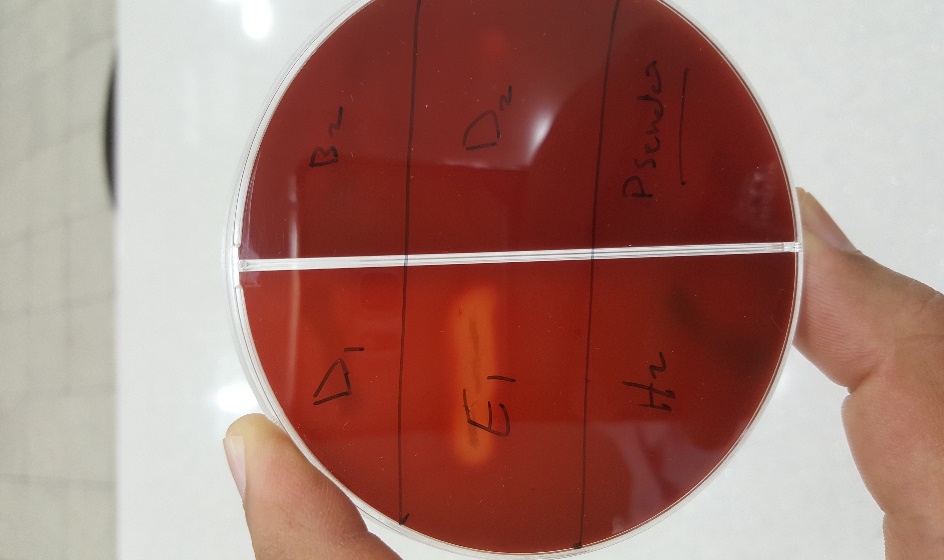 Figure 2. screening tests of biosurfactant production A: Hemolytic assay B: emulsification index, C: oil spreading test Screening of nutritional and environmental conditions for improved biosurfactant production      Several factors were evaluated in the current study to determine the optimal conditions for biosurfactant production by S. epidermidis. Various carbon sources were evaluated for producing the biosurfactant. The results provided in (Table 1) demonstrated that the olive oil was the best carbon source for producing the biosurfactant with emulsification activity (0.896± 0.055), E24% (53.3 %), oil spreading 14 cm and biomass 2.237± 0.035 gm. Mannitol was found to be the poorest carbon source for producing the biosurfactant with emulsification activity (0.043± 0.121), no value recorded for E24 %, oil spreading 0.3 cm and biomass 1.971± 0.072 gm.Table 1. Effect of various carbon sources on biosurfactant production by S. epidermidis     several concentrations of olive oil were assessed as a sole source of carbon for producing the biosurfactant by S. epidermidis. The results were provided in (Table 2) demonstrated the optimum olive oil concentration. The concentration 2 % of olive oil was gave the best results with Emulsification activity (1.240± 0.063), E24% (60 %), oil spreading 14 cm and biomass 2.331± 0.084 gm with significant differences with other concentrations of olive oil (P ≤ 0.05).Table 2.  Effect of olive oil concentration on biosurfactant production by S. epidermidis* Mean ± SD, n=3, P ≤ 0.05     Various nitrogen sources were assessed as sole nitrogen source for producing the biosurfactant by S. epidermidis. The results showed as in (Table 3) that Glutamic acid was the best source of nitrogen for producing the biosurfactant with values Emulsification activity (1.446± 0.038), E24 % (60%), oil spreading 14.5 cm and biomass 2.651± 0.0752 gm with significant differences with nitrogen sources (P ≤ 0.05). Urea was found to be the poorest nitrogen source for producing the biosurfactant with emulsification activity (1.020± 0.214), E24 % (53.3), oil spreading 14cm and biomass 2.342± 0.085 gm.Table 3. Effect of various nitrogen sources on biosurfactant production by S. epidermidis* Mean ± SD, n=3, P ≤ 0.05    Several concentrations of Glutamic acid were assessed as a sole source of nitrogen for producing the biosurfactant by S. epidermidis. The results were provided in (Table 4) demonstrated the optimum Glutamic acid concentration. The concentration 0.4 % of Glutamic acid was gave the best results with Emulsification activity (1.587± 0.036), E24% (60 %), oil spreading 14.5 cm and biomass 2.535± 0.092 gm with significant differences with other concentrations of Glutamic acid (P ≤ 0.05).Table 4. Effect of Glutamic acid concentration on biosurfactant production by S. epidermidis* Mean ± SD, n=3, P ≤ 0.05     Several sizes of inoculum were examined to determine the optimum inoculum size for producing the biosurfactant by S. epidermidis. The results were provided in (Table 5) demonstrated the inoculum size above 3% had no significant effect on biosurfactant production. The concentration 3% of inoculum size was gave the best finding with emulsification activity (1.621± 0.033), E24% (60 %), oil spreading 15 cm and biomass 2.923± 0.083 gm with significant differences with other concentrations of inoculum size (P ≤ 0.05).Table 5. Effect of inoculum size on biosurfactant production by S. epidermidis                                         * Mean ± SD, n=3, P ≤ 0.05      Several incubation periods were examined to determine the optimum incubation period for producing the biosurfactant by S. epidermidis. The results were provided in (Table 6) demonstrated the incubation period of 6 days was gave the best findings with values of emulsification activity (1.678 ± 0.052), E24% (60 %), oil spreading 15 cm and biomass 2.622± 0.015 gm along with significant differences with other incubation period (P ≤ 0.05). The values of screening tests were increased with increasing the number of incubation days until 5, while biomass kept on increasing along with increasing of incubation period, but the values of emulsification activity, E24%, and oil spreading decreased at 6 and 7 days of incubation.Table 6. Effect of incubation period on biosurfactant production by S. epidermidis                                         * Mean ± SD, n=3, P ≤ 0.05Discussion      The present study is aimed to isolate and identify biosurfactant producing bacteria from crude oil of oilfield and evaluate the effect of nutritional factors and environmental factors on biosurfactant production. The molecular identification of bacterial isolate shows that isolate is Staphylococcus epidermidis. The majority of Staphylococcus species is known as the pathogens for human and animals. Several Staphylococcus strains isolated from many natural environments could be used for producing substances that high values for biotechnological application (Popowicz et al. 2006; Eddouaouda et al. 2011).       The screening tests that used to evaluate biosurfactant production were hemolytic assay, emulsification index test, oil spreading test and emulsification activity, these tests are simple and quick for screening and predicting biosurfactant production by bacteria. The hemolytic assay is used as primary screening method for detecting the ability of bacteria to produce biosurfactant. Walter et al. (2010) found that some biosurfactants can cause hemolysis but, that the hemolysis is not limited to biosurfactants and hemolysis could also be by bacterial lytic enzymes.     Emulsification index is one of the important tests to select the potential producers of biosurfactants. The principle of emulsification index as well as oil spreading test and emulsification activity based on interfacial tension reduction of the liquids and emulsification ability of biosurfactants regardless the structure of biosurfactant (Alyousif et al. 2020b). The value of emulsification index and oil spreading test refers to the amount of biosurfactant that produce by bacterial isolate.     The results of screening tests demonstrated that the olive oil was the optimal carbon source with concentration 2 % for producing biosurfactant. S. epidermidis strain was isolated from crude oil and thus substrate formed a natural carbon source for its natural environment. The ability of S. epidermidis for utilizing olive oil as carbon source for producing biosurfactant rather than other carbon sources may be due to strain's ability to produce lipase enzyme which aids assimilation of fatty acids found in olive oil, and the growth of bacteria on carbohydrate substrates which causes a decrease in pH of the medium and thus inhibits biosurfactant production (Abouseoud et al. 2008; Mnif et al. 2009). The same results reported by Eddouaouda et al. (2011) that olive oil was the optimal carbon source for producing biosurfactant by Staphylococcus sp. strain 1E among the other tested sources.     The current study revealed the glutamic acid was the best source of nitrogen with concentration 0.2 % for biosurfactant production. The bacteria are need nitrogen source for synthesizing enzymes that essential for growth and metabolic pathways (Okoliegbe and Agarry 2012). Rufino et al. (2008) demonstrated that the biosurfactant was optimally produced by Candida lipolytica by using glutamic acid as nitrogen source. While Subasioglu and Cansunar (2008) have shown rhamnolipid production by P. aeruginosa when it was used 2.0 g/l NaNO3 as the nitrogen source. The results of current study were revealed highest biosurfactant production was recorded at 3% inoculum size. Alyousif et al. (2020b) reported the optimum inoculum size for maximum production of rhamnolipid biosurfactant from P. aeruginosa was 3%. While, Keskin et al. (2015) found the optimum inoculum size for maximum production of biosurfactant from S. xylosus was 5%. The current study demonstrated highest biosurfactant production was recorded at incubation period of 5 days. The increasing incubation period may be led to the interference between bacterial secondary metabolites and biosurfactant which led to decrease biosurfactant activity. Mani et al. (2016) reported that biosurfactant yielding produced by S. saprophyticus SBPS 15 increased with incubation period and reached maximum production after 66 h of incubation period. The obtained results during the current study constitute a stimulus for future studies to determine the chemical structure of produced    biosurfactant, evaluate the potential antibacterial activity of biosurfactant and determine the possibility of using it in the bioremediation of pollutants.Conclusions       The current study demonstrated that bacterium S. epidermidis isolated from crude oil of oilfield reservoir for first time was efficient biosurfactant producing bacterium. The bacterium was evaluated for Several factors to determine the optimal conditions for biosurfactant production. The results demonstrated that optimum conditions for biosurfactant production were olive oil (2%) as carbon source, glutamic acid (0.2%) as a nitrogen source, 5 days incubation period and 3% inoculum size.Acknowledgements     The authors kindly acknowledge the deanship of College of Science, University of Basrah, Iraq for providing laboratory facilities.Conflicts of Interest The authors declare no conflict of interest.Author Contributions All authors equally contribution to this work.ReferencesAbouseoud, M., Maachi, R., Amrane, A., Boudergua, S. and Nabi, A. (2008). Evaluation of different carbon and nitrogen sources in production of biosurfactant by Pseudomonas fluorescens. Desalination 223: 143–151.Alyousif, N. A., Al-Luaibi, Y. Y. Y. and Hussein, W. (2020). Distribution and molecular characterization of biosurfactant-producing bacteria. Biodiv. 21: 4034-4040. DOI: 10.13057/biodiv/d210914.Alyousif, N. A., Al-Tamimi, W. H. and Al-Luaibi, Y. Y. Y. (2020). Screening, enhance production and characterization of biosurfactant produced by Pseudomonas aeruginosa isolated from hydrocarbon contaminated soil. Eurasia J Biosci 14: 4377-4391.Deng, M. C., Li, J., Liang, F. R., Yi, M., Xu, X. M., Yuan, J. P., Peng, J., Wu, C. F. and Wang, J. H. (2014). Isolation and characterization of a novel hydrocarbon degrading bacterium Achromobacter sp. HZ01 from the crude oil contaminated seawater at the Daya Bay, Southern China. Mar Pollut Bull 83 (1): 79-86. DOI: 10.1016/j.marpolbul.2014.04.018.Eddouaouda, K., Mnif, S., Badis, A., Younes, S. B., Cherif, S., Ferhat, S., Mhiri, N., Chamkha, M. and Sayadi, S. (2011). Characterization of a novel biosurfactant produced by Staphylococcus sp. strain 1E with potential application on hydrocarbon bioremediation. J. Basic Microbiol., 52(4), 408–418. doi:10.1002/jobm.201100268. Elazzazy, A. M., Abdelmoneim, T. S. and Almaghrabi, O. A. (2015). Isolation and characterization of biosurfactant production under extreme environmental conditions by alkali-halo-thermophilic bacteria from Saudi Arabia. Saudi J Biol Sci 22 (4): 466-475. DOI:10.1016/j. sjbs.2014.11.018.Hamed, S. B., Smii, L., Ghram, A. and Maaroufi, A. (2012). Screening of potential biosurfactant-producing bacteria isolated from seawater biofilm. Afr. J. Biotechnol., 11 (77): 14153-14158. DOI: 10.5897/A JB12.562Keskin, N. O. S., Han, D. Ozkan, A. D., Angun, P., Umu, O. C. O. and Tekinay, T. (2015). Production and structural characterization of biosurfactant produced by newly isolated Staphylococcus xylosus STF1 from petroleum contaminated soil. J Petroleum Sci Eng 133: 689–694. doi.org/10.1016/j.petrol.2015.07.011Maier, R. and Soberon-Chavez, G. (2000). Pseudomonas aeruginosa rhamnolipids: biosynthesis and potential applications. Appl. Microbiol. Biotechnol. 54, 625–633.Mani, P., Dineshkumar, G., Jayaseelan, T., Deepalakshmi, K., Ganesh Kumar, C. and Senthil Balan, S. (2016). Antimicrobial activities of a promising glycolipid biosurfactant from a novel marine Staphylococcus saprophyticus SBPS 15. 3 Biotech, 6(2). doi:10.1007/s13205-016-0478-7. Mariano, A. P., Bonotto, D. M., Angelis, D. F., Pirôllo, M. P. S. and Contiero, J. (2008). Use of weathered diesel oil as a low-cost raw material for biosurfactant production. Braz. J. Chem. Eng., 25, 269–274.Miyoshi, T., Iwatsuki, T. and Naganuma T. (2005). Phylogenetic characterization of 16S rRNA gene clones from deep-groundwater microorganisms that pass through 0.2-micrometer pore-size filters. Appl. Environ. Microbiol., 71 (2): 1084-1088. DOI: 10.1128/AEM.71.2.1084-
1088.2005.Mnif, S., Chamkha, M. and Sayadi, S. (2009. Isolation and characterization of a Halomonas sp. strain C2SS100, a hydrocarbon degrading bacterium under hypersaline condition. J. Appl. Microbiol., 107, 785–794.Ndlovu, T., Khan, S. and Khan, W. (2016). Distribution and diversity of biosurfactant-producing bacteria in a wastewater treatment plant.
Environ. Sci. Pollut. Res., 23 (10): 9993-10004. DOI: 10.1007/s11356-
016-6249-5.Okoliegbe, I. N. and Agarry, O. O. (2012). Application of microbial surfactant (a review). Scholarly J Biotech 1(1):15-23.Popowicz, G. M., Dubin, G., Stec-Niemczyk, J., Czarny, A.  Dubin, A., Potempa, J. and  Holak, T. A. (2006). Functional and structural characterization of Sp1 protease from Staphylococcus aureus. J. Mol. Biol., 358: 270–279.Rufino, R. D., Sarubbo, L. A., Neto, B. B. and Campos-Takaki, G. M. (2008). Experimental design for the production of tensio-active agent by Candida lipolytica. J. Ind. Microbiol. Biotechnol., 35:907–914. DOI: 10.1007 /s10295-008-0364-3.Sachdev, D. P. and Cameotra, S. S. (2013). Biosurfactants in agriculture. Appl. Microbiol. Biotechnol., 97:1005–1016.San Keskin, N. O., Han, D., Devrim Ozkan, A., Angun, P., Onarman Umu, O. C. and Tekinay, T. (2015). Production and structural characterization of biosurfactant produced by newly isolated staphylococcus xylosus STF1 from petroleum contaminated soil. J. Petroleum Sci. Engi., 133, 689–694. doi: 10.1016/j.petrol.2015.07.011Santos, A. P. P., Silva, M. D. S., Costa, E. V. L., Rufino, R. D., Santos, V. A., Ramos, C. S., Sarubbo, L. A. and Porto, A. L. F. (2018). Production and characterization of a biosurfactant produced by Streptomyces sp. DPUA 1559 isolated from lichens of the Amazon region. Braz. J. Med. Biol. Res., 51 (2): e6657. DOI: 10.1590/1414-431X20176657.Satpute, S. K., Banpurkar, A. G., Dhakephalkar, P. K., Banat, I. M.  and Chopade, B. A. (2010). Methods for investigating biosurfactants and bioemulsifiers: A review. Crit Rev Biotechnol 30 (2): 127-144. DOI:
10.3109/07388550903427280.Sifour, M., Ouled-Haddar, H. and Aziz, G. M. (2005). Production of biosurfactants from two Bacillus species. Egypt J. Aquat. Res., 31: 142-148.Sohail, R. and Jamil, N. (2020). Isolation of biosurfactant producing bacteria from Potwar oil fields: Effect of non-fossil fuel-based carbon sources. Green Process Synth., 9: 77-86. DOI: 10.1515/gps-2020-0009.Subasioglu, T. and Cansunar, E. (2008). Nutritional Factors Effecting Rhamnolipid Production by a Nosocomial Pseudomonas aeruginosa. Hacettepe J. Biol. Chem., 36 (1):77-81.Viramontes-Ramos, S., Portillo-Ruiz, M. C., Ballinas-Casarrubias, M. D. L., Torres-Muñoz, J. V., Rivera-Chavira, B. E. and Nevárez-Moorillón, G. V. (2010). Selection of biosurfactant/bioemulsifier-producing bacteria from hydrocarbon contaminated soil. Braz. J. Microbiol., 41:668-675.Walter, V., Syldatk, C. and Hausmann, R. (2010). Screening Concepts for the Isolation of Biosurfactant Producing Microorganisms. Biosurfactants, 1–13. doi:10.1007/978-1-4419-5979-9_1 Xiangsheng, Z., Miao, L., and Tingsheng, X. (2010). Genetic modification of MEOR bacterium Bacillus licheniformis H strain by low energy ion beam irradiation. Open Biotechnol J 4: 14-17 Youssef, N., Elshahed, M. S. and McInerney, M. J. (2009). Microbial processes in oil fields: culprits, problems, and opportunities. Adv. Appl. Microbiol. 66, 141–251.Carbon sourcesEmulsification activity/ 540 nmEmulsification index (E24%)Oil spreading/cmBiomass gm/lOlive oil0.896± 0.055*53.3142.237± 0.035Sunflower oil0.497± 0.036369.51.326± 0.063Corn oil0.111± 0.0733.351.413± 0.321Glycerol0.251± 0.21626.671.661± 0.064Lactose0.045± 0.053nil0.21.317± 0.096Glucose0.044± 0.072nil0.31.825± 0.083Mannitol0.043± 0.121nil0.31.971± 0.072Olive oil (%)Emulsification activity/ 540 nmEmulsification index (E24%)Oil spreading/ cmBiomass gm/l10.902± 0.061*53.3142.425± 0.0421.51.015± 0.03453.3142.667± 0.05221.240± 0.06360142.331± 0.0842.51.138± 0.62053.3142.173± 0.06230.823± 0.08350142.215± 0.033Nitrogen sourcesEmulsification activity/ 540 nmEmulsification index (E24%)Oil spreading/ cmBiomass gm/lGlutamic acid1.446± 0.038*6014.52.651± 0.075KNO31.323± 0.03460142.723± 0.042NH4NO31.257± 0.05160142.425± 0.041Urea1.020± 0.21453.3142.342± 0.085Glutamicacid concentration (%)Emulsification activity/ 540 nmEmulsification index (E24%)Oil spreading/ cmBiomass  gm/l0.11.325± 0.061*6014.52.551± 0.0720.21.423± 0.1126014.52.624± 0.0380.41.587± 0.0366014.52.535± 0.0920.61.302± 0.0816014.52.723± 0.022Inoculum size (%)Emulsification activity/ 540 nmEmulsification index (E24%)Oil spreading/ cmBiomass gm/l11.503± 0.061*6014.52.517± 0.03421.578± 0.2016014.52.821± 0.02231.621± 0.03360152.923± 0.08341.523± 0.0716014.52.512± 0.50251.417± 0.0956014.52.624± 0.0104Incubation periodEmulsification activity/ 540 nmEmulsification index (E24%)Oil spreading/ cmBiomass gm/l10.186 ± 0.016*3.340.374 ± 0.07120.491 ± 0.06326.680.873± 0.08230.885 ± 0.22153101.943± 0.06341.286 ± 0.03660142.412± 0.50251.678 ± 0.05260152.622± 0.01561.435 ± 0.0276014.52.853± 0.72071.387 ± 0.24160142.752± 0.045